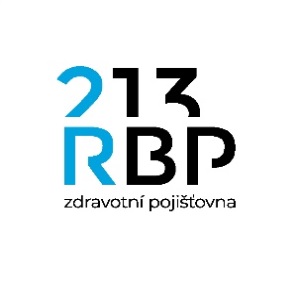 Oznámení změny kategorie plátce Повідомлення про зміну категорії платника Jméno a příjmení / Ім’я та прізвище:……………………..................................................číslo pojištěnce / № страхування: ………………………………………..….......................Bydliště / Адреса ……………………………………………………………………………….. e-mail:   ................................................... telefon / телефон:  ….....................................Žádám o zařazení mé osoby bez zdanitelných příjmů do kategorie samoplátce zdravotního pojištění  dle zákona č. 48/1997 Sb., ve znění pozdějších předpisů  v termínu: / Я прошу додати мене, особу без оподатковуваного доходу до категорії самоплатників із медичного страхування згідно із Законом № 48/1997 Зб. зі змінами та доповненнями: od / від …………………………………    do / до   ……………………………………………Beru na vědomí, že jsem povinen dle zákona č. 592/1992 Sb., ve znění pozdějších předpisů hradit zdravotní pojištění v zákonem stanovené výši. / Я розумію, що згідно із Законом 592/1992 Зб. зі змінами, я зобов’язаний/на сплачувати медичне страхування в розмірі, встановленому законом.Svým podpisem stvrzuji, že jsem byl poučen o povinnosti hlásit a doložit RBP, zdravotní pojišťovně každou změnu do 8 dnů od jejího vzniku. / Своїм підписом підтверджую, що мене проінформували в повному обсязі про зобов’язання повідомляти та документально наголошувати RBP, медичну страхову компанію, про кожну зміну протягом 8 днів після її виникнення.Souhlasím se zpracováním mých osobních údajů (e-mail, telefon) RBP, zdravotní pojišťovnou (dále jen RBP), IČO: 476 73 036, jakožto správce údajů. Souhlas mohu kdykoliv odvolat. / Я погоджуюся на обробку персональних даних (електронної пошти, телефону) RBP, медичної страховій компанії (далі тільки RBP), IČO: 476 73 036, як адміністратора даних. Я можу відкликати свою згоду в будь-який момент.V / B …....................................  dne / дата ….............................................						………………………………………………….									podpis	/ підпис	